Лучшая технологическая карта урока, организуемого для обучающегося с ограниченными возможностями здоровья с использованием цифровых инструментов                                                                                                  Швейкина Мария Владимировна shveykinamv@alenushka14-kyshtym.educhel.ru                                                                                     МОУ «КНШ-Д/С № 14»Мир, в котором мы сегодня живем, это мир цифровых технологий. Меняется мир, дети, их интересы и соответственно должен меняться процесс обучения, то, как мы обучали детей 20 лет назад неприменимо для сегодняшних учеников.Подобный расклад вещей держит меня, как родителя и педагога в «тонусе», в постоянном поиске новых идей и форм подачи материала. Результатом одного из таких поисков стало использование QR-кода в работе с детьми. Использовать QR-коды в образовательной деятельности можно на различных этапах уроках от постановки цели до домашнего задания и конечно же во внеурочной деятельности. Главное — грамотно использовать их с методической точки зрения, а область применения данной технологии ограничена только  фантазией. Данная технологическая карта разработана к тематическому  образовательному QR-квесту по произведению А.С. Пушкина «Сказка о мёртвой царевне и семи богатырях».Использование QR-технологий -  эффективное средство интерактивного  обучения для привлечения детей к учебно-познавательной деятельности . Включает в себя новизну, загадку и непредсказуемость, что, несомненно, привлекает  учащихся. Сколько продлится эта новизна сложно сказать, но пока QR-коды остаются чем-то необычным для большинства учащихся, нам стоит воспользоваться этой возможностью!Технологическая карта урока Класс: 4    Предмет: литературное чтениеРаздел «Чудесный мир классики»Тема урока: А.С. Пушкин «Сказка о мёртвой царевне и семи богатырях»Номер урока в разделе (теме) -4.                   Тип урока: урок обобщения и систематизации знаний, рефлексии. Цель урока: создать условия для организации работы учащихся по обобщению и закреплению знаний по  произведению А.С. Пушкина «Сказка о мёртвой царевне и семи богатырях» Задачи:способствовать продуктивному осуществлению познавательной деятельности через использование интерактивных форм,  умение работать с приложениями для чтения QR кода. проверить знания детей по прочитанному произведению А.С.Пушкина "Сказка о мёртвой царевне и семи богатырях" развивать активную учебно-познавательную деятельность, читательский интерес,  память, внимание, общий кругозор обучающихся.прививать любовь к чтению, воспитывать любовь к творчеству А.С.Пушкина; интереса к предмету, формировать коммуникативные навыки работы в группах.ПРИМЕЧАНИЕ: предполагается, что участники владеют навыками работы с QR-кодами.Прогнозируемые результаты:Предварительная работа:-подготовить планшеты с ПО для считывания QR-кодов-сгенерировать QR-коды (кодирование заданий: кроссворд, викторина, ребус), внести их в маршрутный лист.Характеристика этапов урокаПРОИЛОЖЕНИЕ 1QR квест по произведению А.С.Пушкина    «Сказка о мёртвой царевне и семи богатырях»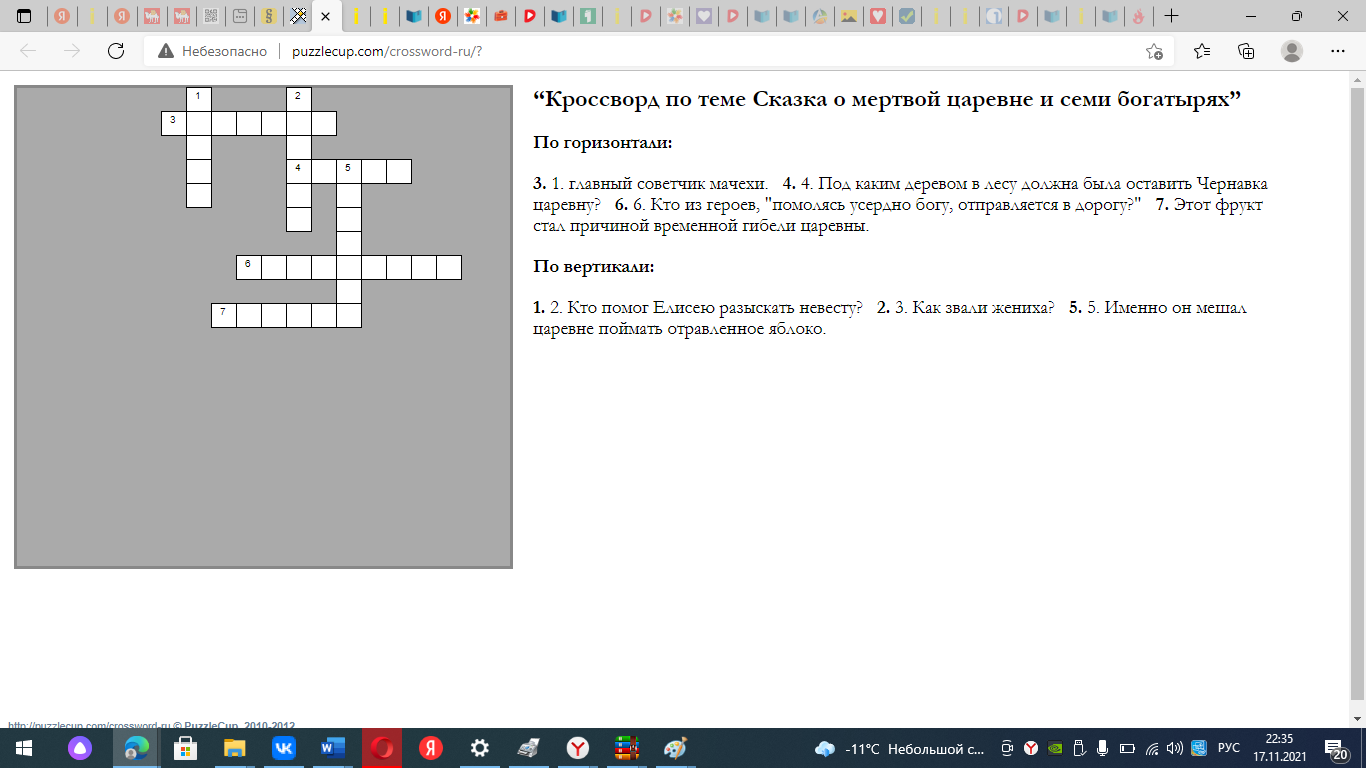 ВопросыРебус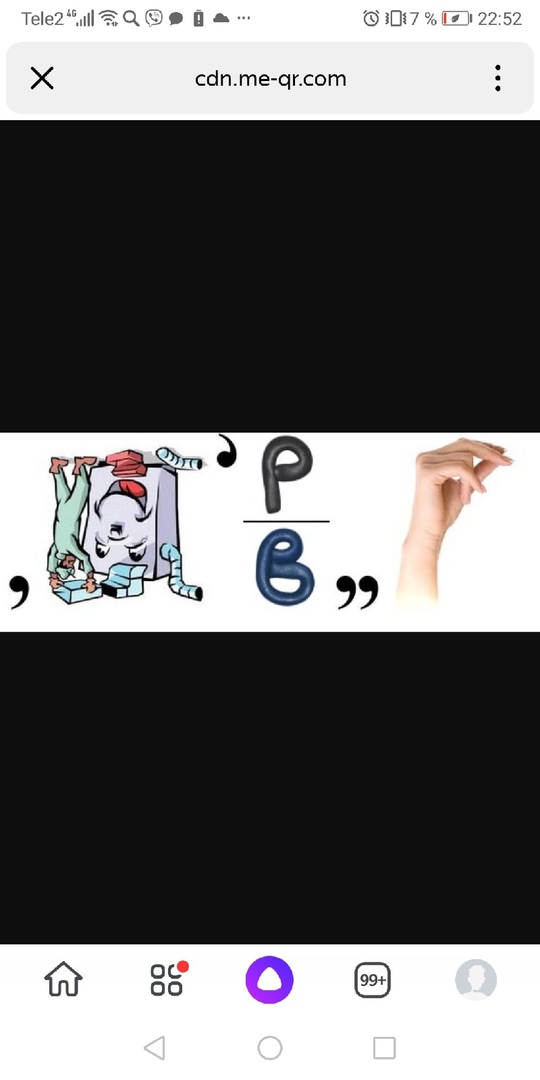 Самопроверка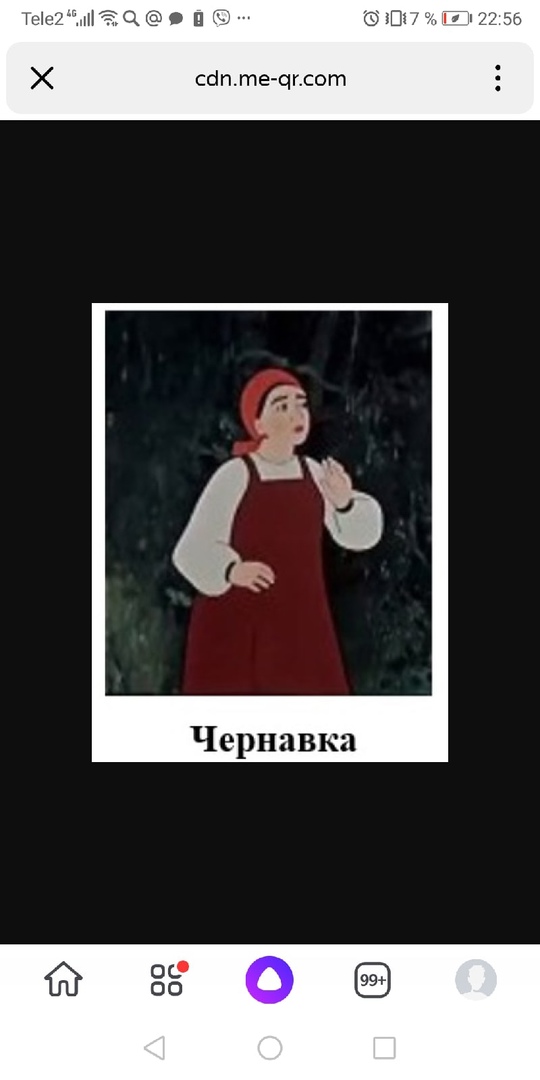 Личностные:Метапредметные:Предметные:Проявляют интерес к целенаправленной, познавательной деятельности, применяют правила охраны своего здоровья, рассуждают о нравственной значимости произведенияформирование  познавательного  интереса  на  основе  развития интеллектуальных и творческих способностей учащихся, навыков успешной работы с информационными технологиямиРегулятивные: контролируют учебные действия, принимают и сохраняют цели и задачи учебной деятельности, Познавательные: участники квеста выполняют универсальные логические действия (углубляют знания, выстраивают логическую цепь рассуждений, относят объекты к известной информации), выбирают  наиболее эффективные способы решения задач в зависимости от конкретных условий;умеют ориентироваться в своей системе знаний, строят логическую цепь рассуждений, систематизируют собственные знания; Коммуникативные: высказывают свою точку зрения, вступают в диалог, обмениваются мнениями, владеют навыками монологической и диалогической речи, взаимодействую внутри команды, выбирая нужную стратегию.Анализ объектов с целью выделения признаков; подведение под понятие; целеполагание, выполнение заданий творческого и поискового характера; применение полученных ранее знаний в измененных условиях, составление  высказываний.Этапы урокаДидактические задачи этапа урокаСодержание педагогического взаимодействияСодержание педагогического взаимодействияЭтапы урокаДидактические задачи этапа урокаДеятельность учителяДеятельность учащихсяI. Орг.момент. Организовать внимание, мотивировать к учебной деятельности посредством создания благоприятной эмоциональной обстановкиПриветствие учащихся, проверка готовности к уроку.Прозвенел уже звонок.
Начинается урок.
В путешествие пойдём.
В страну сказок попадём.
Слушай, думай, наблюдай,
Сказку нашу отгадайДемонстрируют готовность к уроку.Слушают  учителяII. Актуализация знаний Актуализировать мыслительные операции  для воспроизведения учебного материала; направить на определение темы урока-Ребята, посмотрите у каждого из вас на парте находится фрагмент пазлов, имеющихся  на доске.-Определите  из какого пазла ваш фрагмент, чтобы получилось изображение.-Итак, пазлы собраны, а ребята, у которых фрагменты пазла совпали, становятся участниками одной команды.- Фрагменты какого произведения у нас получились?-Назовите автора.-Верно. Мы отлично поработали над содержанием сказки на предыдущих уроках и пришло время обобщить, закрепить и проверить наши знания.Соотносят фрагмент пазла с изображением (приложение1)Учащиеся, собравшие один пазл, составляют команду.Принимают участие  в диалоге с учителем. III. Мотивация 
учебной деятельности учащихся.Создать содержательные условия для обобщения знаний по произведениюМне известно, что вы активно готовились к завершающему уроку по сказке. Хотелось, чтобы каждый сегодня смог поделиться своими знаниями. Но как это успеть за один урок?- Давайте попробуем!-Интересная форма урока ждёт  нас,К уроку готовился каждый из вас.Чтоб активно работать, надо многое знать, быть внимательным, думать и рассуждать.Предлагаю закрепить наши знания при прохождении QR-квеста в группах.Сейчас каждая группа получит планшет и маршрутный лист с этапами прохождения квеста.Давайте вспомним общие правила и принципы участников QR- квеста.1.Квест – командная игра. Участие принимают  команды по 3-4 человека, у каждой своя выделенная рабочая зона, маршрутный лист (бланки заданий -  бланки для фиксирования результатов).2. Квест включает задания нескольких типов: распознавание QR-кодов с различными видами заданий (кроссворд, тест, ребус).Квест организуется на следующих принципах: 1.принцип  честной  игры,  соблюдаемый  всеми  участниками  квеста  и подразумевающий, что игроки умышленно не помогают и не мешают соперникам.2.принцип  самостоятельного  разгадывания  заданий  каждой  командой,        который соблюдают игроки.После того как все команды выполнят этапы квеста, внесут и подсчитают результаты,  подведём итоги и определим команду победителей. Получают маршрутные листы, планшеты, с установленной прграммой для чтения QR-кодов в группах.Обсуждают, принимают правила, принципы прохождения QR-квестаФиз.минутка*организуется через 10 мин непрерывной работыИзменить деятельность детей, ослабить наступающее зрительное и мышечное утомление.Мы задание выполняли и  немножечко устали.А теперь пришла пора, отдохнуть нам всем,  друзья.Дружнo вcтали – раз, два, три -  мы тeпеpь - бoгатыри.Мы лaдонь к глaзaм пpиcтaвим, нoги кpeпкие pacставим,Повоpaчиваясь впpaво-оглядимcя вeличаво.И налeво надо тoже пoглядeть из – пoд ладoшек.И напpaво, и eщe, чеpeз лeвое плeчo.Буквoй Л paccтавим нoги,,тoчно в тaнце – pуки в бoки.Наклoнились влeво, впpaво,получaeтся на cлaву!Выполняют движения.*сам-но проводят зрительный отдых внутри группы через каждые 10 мин.работы с планшетомIV. Обобщение и систематизация знаний.Практическая деятельность.Содействовать формированию личной ответственности за результат работы группы.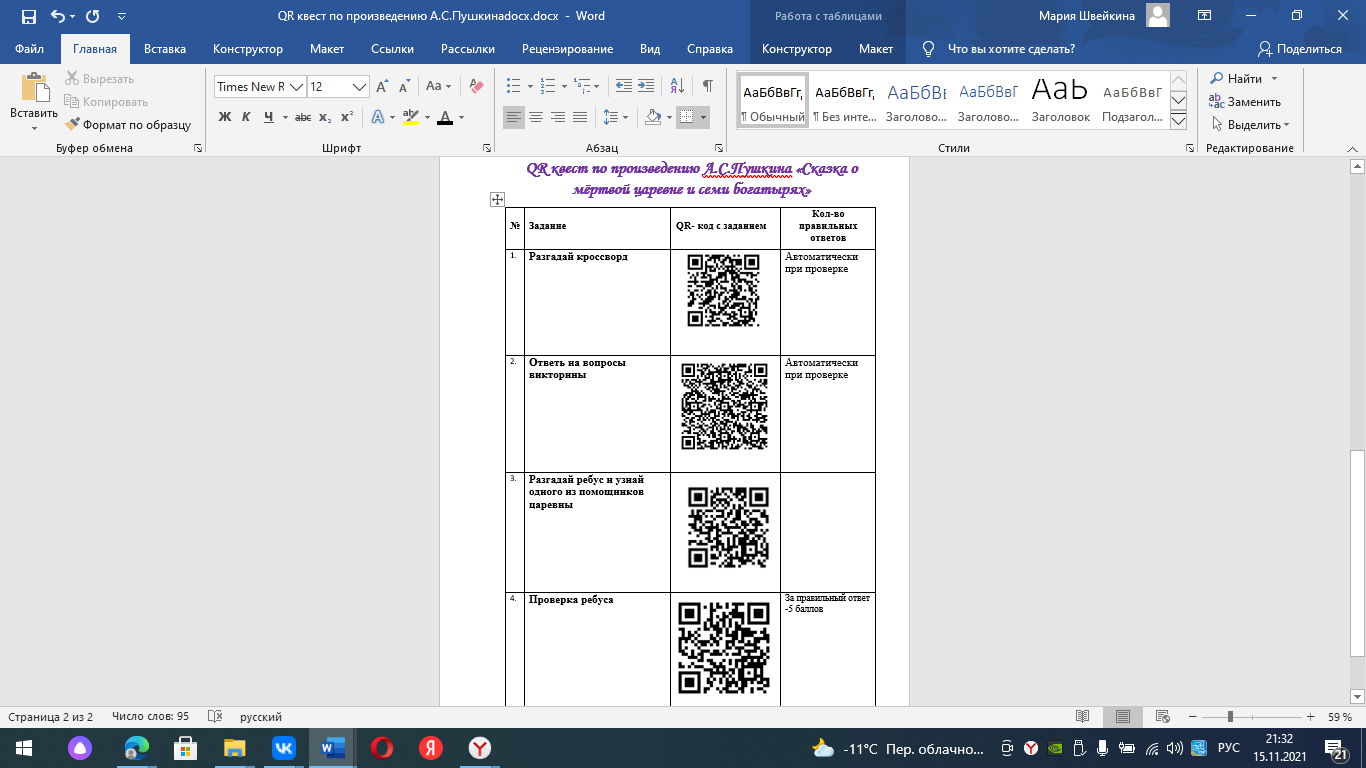 Декодируют QR-код, выполняют задания, вносят результаты- количество правильных ответов1 этап: интерактивный кроссворд. 2 этап: отвечают на вопросы викторины.Задания выполнены  в виде тестов с автоматической проверкой, составленных в сервисе формы от Google.  3 этап:разгадывание ребуса4 этап:самопроверка ребуса по QR-кодуVI. Итогурока.Рефлексия учебной деятельностиПодвести итоги совместной деятельности учеников,достижение поставленной цели, зафиксировать продвижения в учебеПобедители определяются по сумме баллов, полученных на всех этапах. Сформулируйте итог урока: -Знания по какому произведению обобщили?– Какая выполненная вами работа показалась для вас наиболее значимой? Почему?– Какие задания вызвали затруднения? Почему?Посмотрите на  наше облако "тегов", ( слайд), где указаны различные варианты:Ваша задача выбрать одно и дополнить.сегодня я узнал...было трудно…я понял, что…я научился…я смог…было интересно узнать, что…меня удивило…мне захотелосьанализировать результаты учебной деятельностиVII.Инструктаж по д /зСообщить обучающимся о домашнем задании, разъяснить методику его выполнения. Подобрать занимательные задания по сказке о мертвой царевне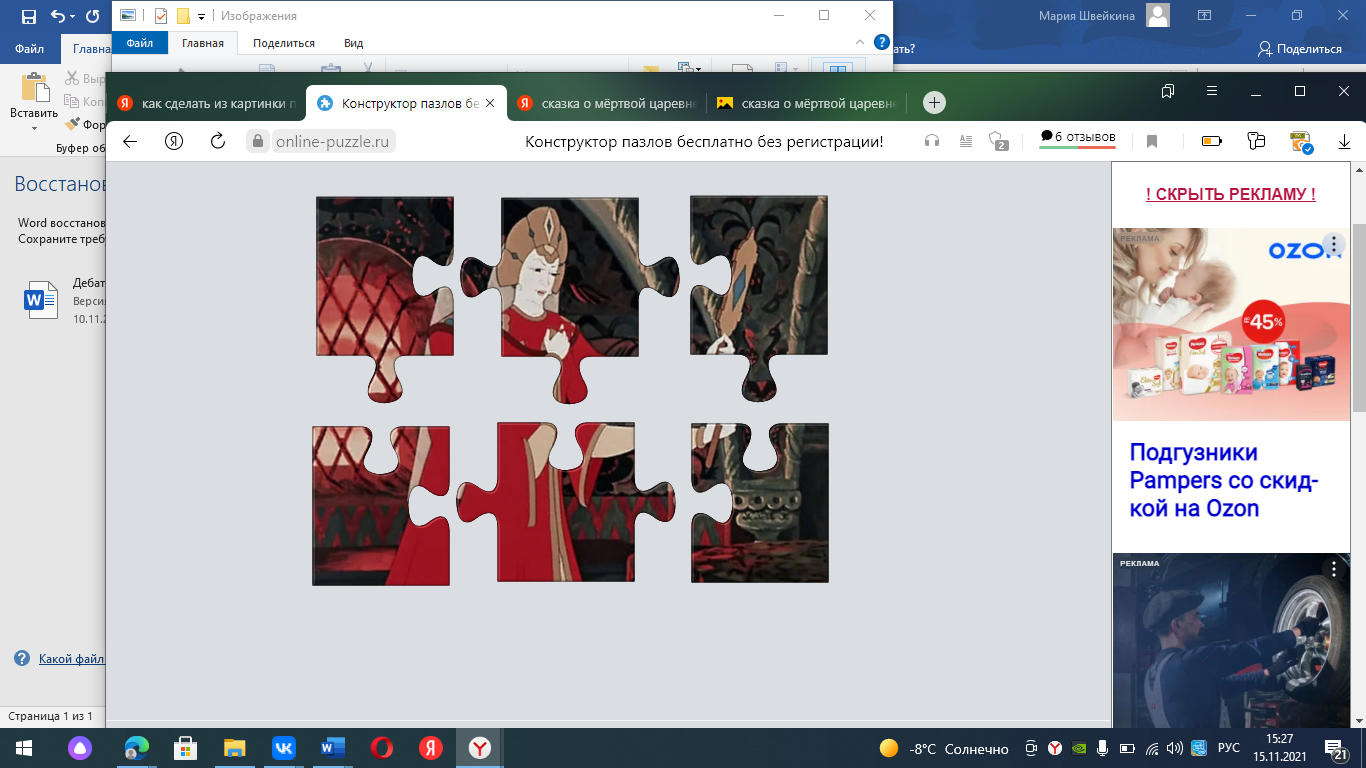 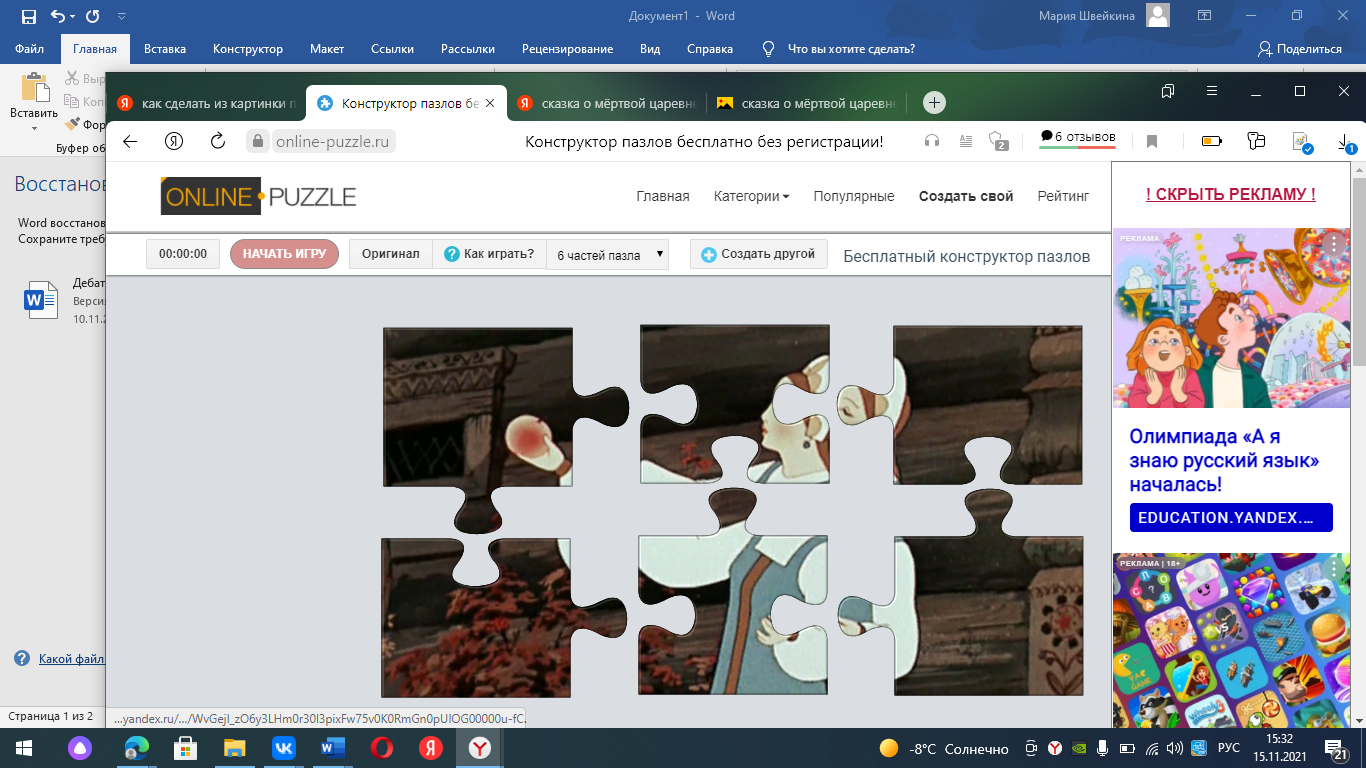 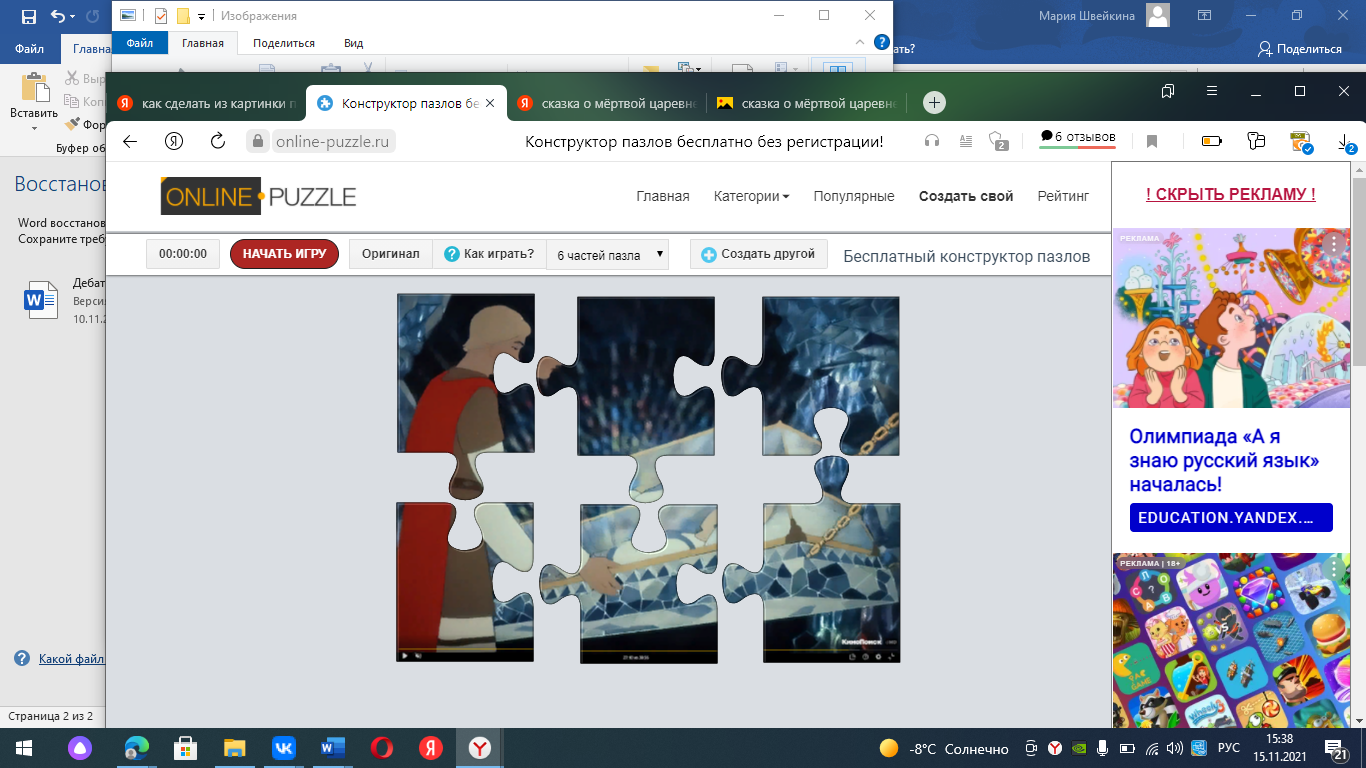 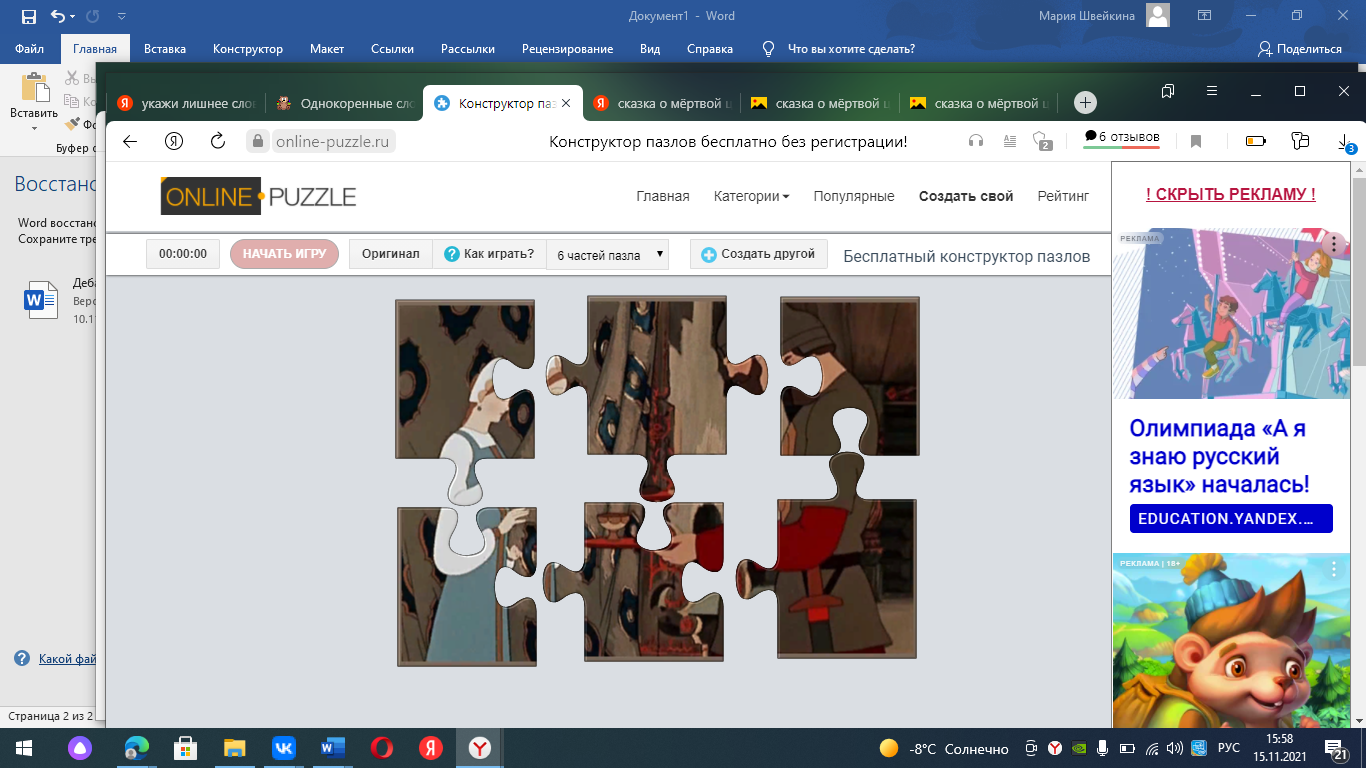 № ЗаданиеQR код с заданиемКол-во правильных отетов1.Разгадай кроссворд       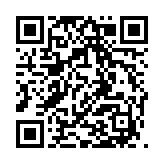 2.Ответь на вопросы викторины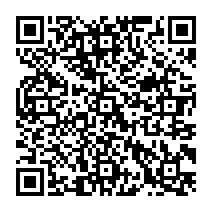 3.Разгадай ребус и узнай одного из помощников царевны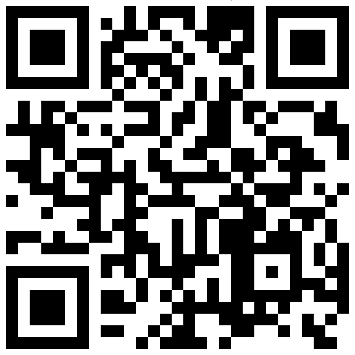 4.Проверка ребуса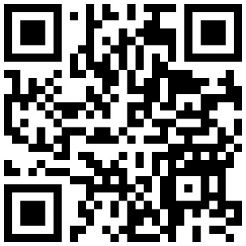 1. В какое время года начинается сказка? *а) зимойб) летомв) весной2. Кто родился у царицы? *а) дочьб) сынв) неведома зверушка3.Через какое время царь женился на другой? а) через 2 годаб) через пол годав) через год4.Что было дано в приданое новой царице? *а) говорящее зеркалоб) драгоценные камнив)золото и серебро5.Почему царица приказывает служанке отвести царевну в лес и оставить на съедение волкам? *а) она была жестокаб) от завистив) от безделья6. Как царевна оказалась в темном лесу? а) она заблудиласьб) по приказу царицы7. К чьему терему вышла царевна? *а) гномовб) богатырейв) королей8. Как узнала злая царица о том, что царевна жива? *а) рассказала служанкаб) рассказали придворные шпионыв) рассказало зеркальце9.Кто пришёл к царевне? а) монахиняб) нищая черницав) колдунья10.Что стало с царевной, после как поела яблоко? *а) головой на лавку пала, тиха, недвижна сталаб) за горло ухватилась, пала, еле шевелиласьв)бросив терем наутёк, молвила, что дар не впрок11.Как богатыри поступили с царевной, обнаружив её мёртвой? а)положили в хрустальный гроб и отнесли на пустую горуб) никуда не отнесли и молились не переставаяв) похоронили под землёй12.Что сделали королевич с невестой после похоронения умершей царицы? *а) свадьбу учинилиб) стали скорбить по умершей царицев) разошлись по домам и жили они долго и счастливо